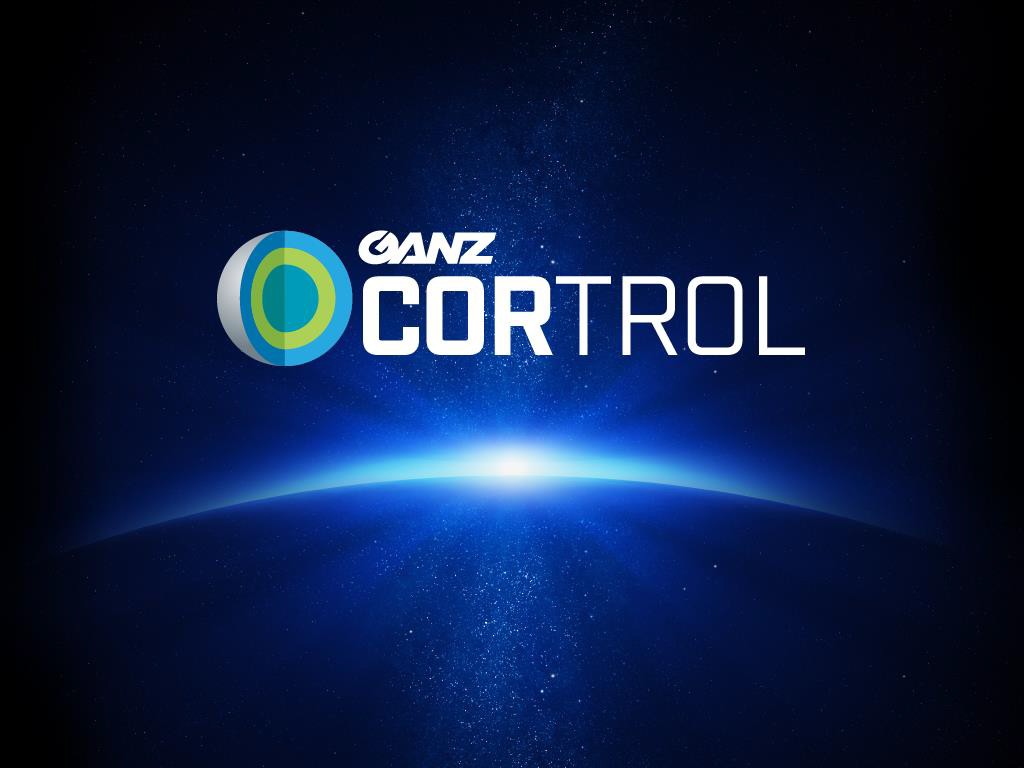 SPECIFICATIONS AND FEATURESRev. October 2020A&E Specs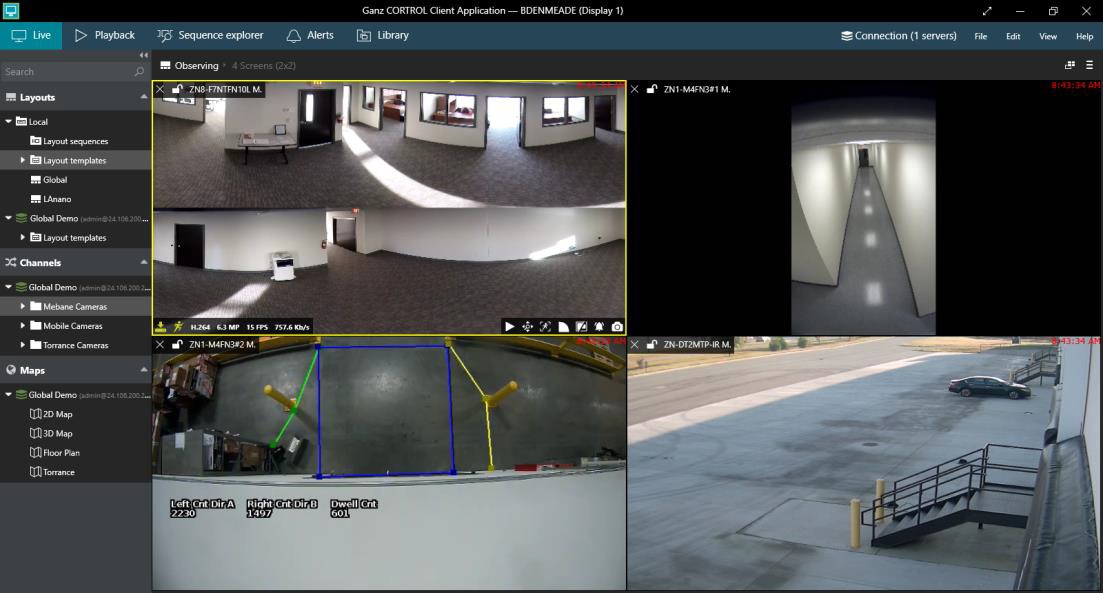 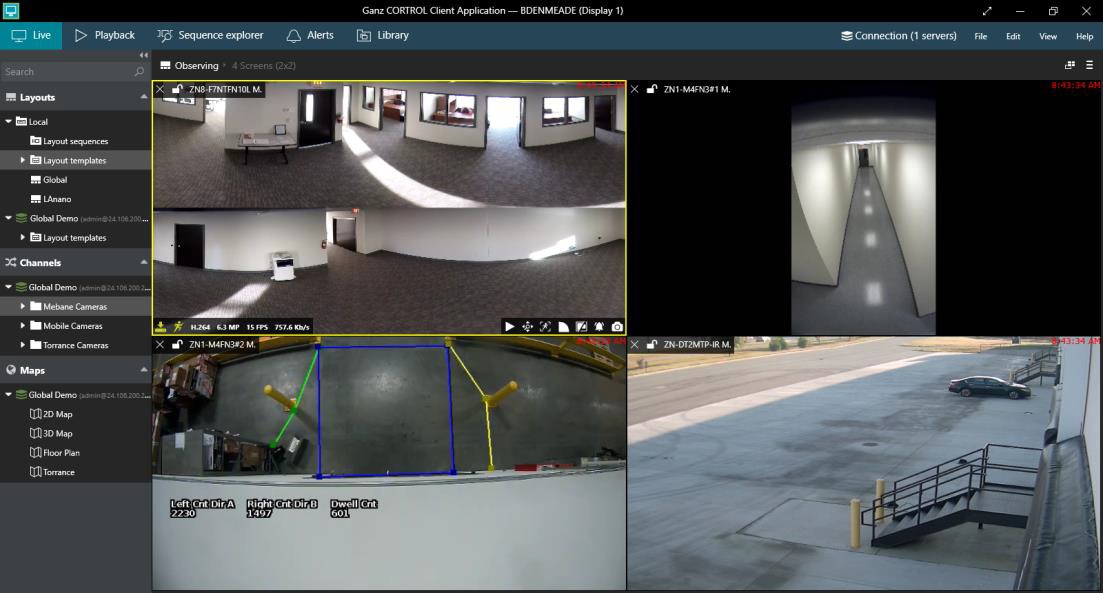 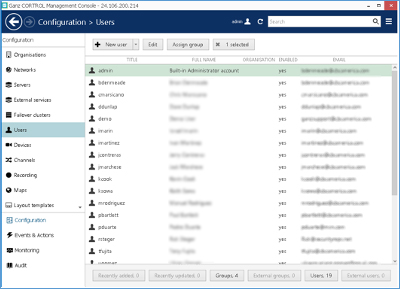 Ganz CORTROL is a highly stable software, easy to use on any network and very easy to deploy with the advanced Auto Detection feature for IP cameras. Ganz CORTROL also provides extreme flexibility as it can manage unlimited servers, sites, and cameras remotely, quickly, and efficiently. Ganz CORTROL is an open architecture Video Management Software (VMS) for Windows. Ganz CORTROL accepts MJPG, MPEG-4 and H.264, as well as Full HD and megapixel video streams from Network (IP) cameras, encoders, and capture boards. This, along with Ganz CORTROL client-server architecture, allows you to build hybrid scalable solutions from a single NVR/DVR to multiple servers handling thousands of cameras.Ganz CORTROL accepts video streams from Network (IP) cameras from 140+ manufacturers including all major manufacturers such as Axis, Arecont Vision, Pixord, SONY, JVC, Panasonic, IQinVision, Toshiba, Zavio, Acti, Vivotek and UDP (more than 4000+ models supported) Ganz CORTROL also works with several DVR cards, like H.264, SDI "HDCCTV" (up to 960fps and up to 64 channels at D1 resolution) boards from UDP and other manufacturers. Moreover, Ganz CORTROL is a hybrid system, since a DVR card with analog cameras, IP cameras, webcams and IP megapixel cameras, could be combined on a single server.Optimized and designed for Microsoft Windows Server 2008/2012 / Windows 7/8.1/Windows 10.Surveillance from anywhere: multiple client options are supported, including Ganz Monitor, Web client, Ganz CORTROL Mobile client app for IOS, and Android. Web client for Ganz CORTROL Streaming Server supports Chrome, Firefox, Safari, iOS, Android, etc.Full-featured Client application – All functions, without exceptions may be controlled both locally and remotely (only one user interface). Anyone operating the client application can connect to the server, access live and recorded video, change settings, etc. in accordance with granted user rights. It enables quick navigation   between cameras from any server.Full range of editions: for all needs and budgets from home users to large enterprises.32- and 64-bit supportMulti-Language Support: English, Italian localization, with many more to be added.Enterprise Scalability and Monitoring: All functions such as: Screen Mapping, Layout Sequencing, Alert Notifications, PTZ Control, Camera Configurations and more without exception may be accessed and administered both locally and remotely allowing management and administration for an unlimited number of servers around the world. Flexible Event & Action configurator enables you to manage events and notifications such as emails, text messages and more tasks for multiple servers from a single interface.Ganz CORTROL API/SDK Included: Developed for future. It allows to integrate third party applications. Custom programming and exclusive features also available. Ganz CORTROL offers customizable integration with other software systems in form of software development kit (SDK), Ganz CORTROL ClientKit.Ganz CORTROL simplified HTTP API allows implementation of many different features for third party applications and systems.Server & ConsoleServer core with Remote & Local System ConfigurationConfiguration import/export via XML fileServer runs as Windows ServiceCentral Server Management via Console ApplicationGanz CORTROL Global server provides ability to combine many servers (theoretically unlimited) under centralized managementConfigurable TCP port (default is 60554)Unlimited number of recording servers and failover nodes can be involved without any imposed limitationsVideo SupportSupported codecs: H.264, MPEG4, MJPEG, JPEG, MxPEGRTSP, HTTP, and native video transport supportedConfigurable compression, resolutions, FPS, bitrate (exact available settings depend on camera)Support for IP and Analog DevicesSupport of wide range of IP cameras and video encoders: all IP cameras on the LAN may be configured via Auto Search Wizard. Using the Wizard, a user can find all Network IP cameras available within the network. The user can configure them and connect them in no time and with little effort.Each camera is individually configurableSupport for video, audio, hardware-side motion detectors and digital I/OFor IP Camera compatibility, follow link: http://ganzsecurity.com/product/1439/CORTROLONVIF Profile S supportGeneric drivers (RTSP, MJPEG, PSIA, ONVIF)Support for Direct Show compatible devices: the list of these devices includes everything from very basic USB cameras to camcorders to advanced multichannel video capture boards. These devices   can be used alone or together with supported hardware and/or IP cameras, including GigE cameras installed via DirectShow driver.Capture boardsExternal I/O devices via TCP/IPVideo streaming from Android and iOS phones and tabletsCamera search (automatic discovery)Single and multiple (bulk) device configurationArchive RecordingChannel replication (backup)Flexible recording setupSubstreamsAudioSchedulesReduced frame rateDedicated storageRecording by motion and alarms of different kinds (DI, VCA events, custom events)BookmarksEdge Recording SupportFor ONVIF Profile G conformant devicesRecording OptionsRecording of video, audio, DI event streamsConfigurations and profilesPre- and post-recording for event-based recording plansAutomatic triggering of unlimited number of recording profiles for a wide variety of eventsManual controlling of recording profiles via Ganz CORTROL Monitor application, e.g., emergency recording start/stopDuration and storage quotasConfigurable storage cleanup hoursSchedulesIndividual stream quotas for storage and durationFully independent recording, storage, and quota setup for dual streaming (main and secondary stream)WatchdogProtects the software from certain types of failures by automatically attempting to restart the service and the server machine, if requiredScheduled restarts (default maintenance restart period is one week) with configurable time limitationsOperates based on the software and system overall health monitoringDefault trigger values selected based on extensive tests run on systems of different configuration and stability levelsConfigured for each server independentlyLogging of watchdog activityMotion DetectorCamera-side motion detection support for most devices: analysis of raw (non-compressed) video stream on the device side decreases resource usage on the server side and provides best detection resultsHigh performance software motion detector mode: analysis of key frames only, lower CPU and memory usage, limited accuracyHigh accuracy software motion detector mode: analysis of the whole video stream, maximum accuracy for motion detection on a compressed video stream. Recommended for use cases where motion shorter than 1 second must be detected.Camera-side VCA Event SupportList of vendors (including ONVIF Profile S devices)DATA MINING for post event analysis and data managementSensitive tracking with a low false alarm rateVCA adapts automatically to varying lighting and weather conditionsSimple detection zone setupFire and Smoke – WARNING - The smoke and fire video analytics do not comply with any detection standards and should not be used as a safety device. VCA should only be installed in addition to certified safety devices and used only to supply additional information.VCA enabled encoder/camera can be used as a stand-alone intruder sensor or digital output contact can be set to react to specific triggersAnalytics stabilization allows software to work effectively on swaying camerasRapid 'learning time' of just a few seconds. Can be used with PTZ cameras - detection is suppressed during camera movementUnique features - PTZ auto tracking, fog and smoke reduction, image stabilization and camera tamperVCA has NO single point of failure, because the Analytic s is integrated on the Edge HW, Video server or into the CameraVCA is very easy and simple to configure even for installers with limited experienceVCA fits many market segments without modificationsSoftware VCA Support (requires additional license)Video Analytics with DATA MINING FiltersNo extra hardware requiredCounting linesCamera Tamper DetectionCamera Shake CancellationSurveillance trackerPresence filterAppear and Disappear FiltersAbandoned Object DetectionRemoved Object DetectionClass and speed filters + calibrationDirection & dwell filtersTail-gating filterOn-screen countersObject Meta dataCounting (people, cars, object counting): highly accurate information on the number of people who enter their premises to use their facilities. It can apply to different applications, such as airports, bus and train stations, bars and clubs, car parks, retail stores and shopping malls, museums and tourist attractions, sports, and leisure facilities, and many more.Events & Actions (E&A)Send emails notifications: text macros are supported for automatic insertion of such data as timestamp, event source etc.Send custom notifications via Run third party program feature, for example, using telnet or generic socket connectionsEvents: Disk Excluding, Video Lost, Video Restored, Motion Events, VCA Events, Digital Input, user's events, scheduled event (clock event)Actions: PTZ preset, Digital Output, Write to Application/Event log, Activate Layout, Popup Live Channel/Layout, Email notification, Run program, Activate Recording profile for dual streaming,Highlight Camera on the MapMultiple SMTP server configuration: use many different email serversRule schedules: configured rules can be triggered on weekends or working days only, or follow a fully custom time scheduleGlobal events: share events between servers and make events from one server trigger actions on another oneRule combining (conditions): use two events (event conditioning) to trigger a single actionEvent postponing and aggregation (timers): action execution may be postponed for the required amount of timeSingle event can trigger an unlimited number of actionsAudio SupportReceive audio from device: supported compressions are G.711 (PCM a-law and u-law) and raw audio.Transmit to device (two-way audio)External audio source support (microphone connected to the server directly or using additional hardware)OrganizationsEnterprise feature for hosted solution providers or projects that require splitting of resources on a logical basisSub-administrator role with the ability to create/manage new user accounts inside the organization and manage resource permissionsResource management: channels, sub-admins and regular users can be assigned to organizationsFailover ClusteringFailover setup for recording serversUnlimited number of failover clusters and failover nodes (servers) available for Ganz CORTROL Global without any extra fee1-to-many, many-to-1 configurations supportedAutomatic failover server starts in case of a failure with an option to define time for failover event triggeringFailover server can be forcibly (manually) started to take over operation of a recording server, allowing server hardware maintenance procedures without any system downtimeReal-time node status monitoringMulticast SupportVideo via multicast from cameras to server(s)NetworksEnterprise feature for sites with multiple different networks: provides centralized connection via central server addressTCP/IP routing configuration for Ganz CORTROL Global installationMakes system infrastructure transparent for the userGroupsFor easy resource managementGrouping available for: servers, users, devices, channels, e-maps, shared layouts, layout templates, video walls, user buttonsVisual groups for resource arrangement in Ganz CORTROL Monitor applicationUsersUser details: login, password, email, organization attachment, PTZ priorityResource permissions for organizations, servers, networks, devices, channels, e-maps, user buttons, layout groups, video wallsMembership in groups, nested and/or overlapping groups can be configuredVirtually unlimited number of usersAD & LDAPExport of users from Active DirectorySupport for Active Directory groupsAutomatic synchronization for the deleted and newly created usersHealth MonitoringReal-time monitoring for servers, devices, channels, user sessions, video walls and external services (LPR, FR)Connectivity, failover, video stream statusAudit LogLogging of important events, such as: user log in/log out, administer server, access live/recorded video, server connected/disconnected, configuration addedEvent reports for servers and usersEvent filtering by period, by event or by server/userAudit export to a CSV fileE-MapsGroup and organization attachmentAll popular image types supported: JPG/JPEG, PNG, TIF, BMP, static GIFImages of size up to 8.25 megapixelsMarkings for devices, user buttons and links to other maps for easy navigationVariety of icons and colors to choose from for each object placed on the mapAbility to zoom into map, and pan around mapLayout TemplatesCustom layout templates for the Ganz CORTROL Monitor applicationUp to 20 rows/columns, up to 100 viewports per layout in totalLayoutsGroups for sharing layouts between multiple Ganz CORTROL Monitor applications throughout the whole systemUser buttonsManual action controls for Ganz CORTROL Monitor: user buttons are used to manually trigger events, which can be linked to any available action including DO control, activation of recording profiles, notificationsSchedules, timers and conditions can be applied in the Event & Action Configurator for user button related rules just as for any other regular Event & Action scenarios.External servicesLPR - Ganz License Plate Recognition software (separate application)FR - Ganz Face Recognition module (separate service)HTTP API interface for third party integration and events' exchange - e.g., access control systems, POS systems, building management systems etc.ClientFree distribution - license free applicationMultiple servers can be connected to a single Ganz CORTROL MonitorMultiple displays for live view and main multi-purpose windowConfigurable viewport overlay controls in live modeConfigurable viewport overlay controls in playback modeSnapshot and video exportLive ViewLive video streaming to one or multiple client applications without delaysDual streaming support with automatic switching mode for optimal resource and bandwidth usageTwo-way audio supportGlobal and individual stream aspect ratioInstant PlaybackPlayback of the newest footage simultaneously with the live viewSupported for one or multiple viewportsArchive PlaybackMultichannel playbackChannel layout is retained from live view modeDual timeline presenting the currently selected channel and the summary for all channels present on the layoutUp to 32x speed playback in both directionsVideo, audio, and motion marking on the timelineControls for browsing timeline in both directionsSnapshot and video clip exportBookmarksSequence ExplorerFootage sequencing: splitting the video from specified time range into specified number of piecesQuick visual investigation of the footage by the means of repeated sequencing, down to 2 minutes each portion of footageSmart search by motion regionJoysticks and DCZ SupportDefault set of commands for keyboards and DCZ keyboardsCustom command mapping for any type of keyboard/joystickGeneric DirectShow compatible controller devices are supportedMultiple application windows can be controlled with joysticks and DCZ keyboardsOperation ModesExclusive: application does not allow accessing other applications until a pre-defined password is providedAlways on top: application window stays on top of other windowsLocked: application controls are not available until a pre-defined password is providedCombined settings for operation modesStartup operation mode settingScreen saver overridingScreen LayoutsBuilt-in layout templates for each Ganz Monitor applicationCustom layouts that can be saved locally on the client workstation or shared via central serverShared layouts: layouts are shared between all Ganz Monitor applications via central serverIndividual viewport settings in the live view are saved with the layoutPTZ presets and DPTZ positions for each individual camera are saved with the layoutLayout sequences: automatically loaded series of layouts with the possibility of manual control and controllable time per layoutPTZGeneric PTZ: pan, tilt and zoom controls available for PTZ-capable devicesPTZ controls for Ganz Monitor as well as for Ganz CORTROL Mobile and Web clientsDCZ keyboard and generic joystick support for PTZ control and related actions, such as calling presetsHUD: Heads Up Display control overlay for Ganz Monitor applicationPTZ controls can be hidden via application settings for Ganz MonitorPresetsPreset positions for each camera are saved with the layoutPTZ Tours: custom sets of presets for the PTZ camera to followDigital PTZSupported for any video streamFor live view and playback modesDPTZ settings saved and loaded with the layoutSingle video stream can be displayed multiple times with different regions of interestFisheye DewarpingGeneric dewarp for any fisheye imageConfigurable via Ganz CORTROL Console applicationRegion mode, 180-degree and 360-degree panoramaImmerVision Enables® Panomorph lens supportE-MapsCan be displayed in any viewport just like any regular channelMap contents is interactive: it is possible to click the markers on the maps to display related contents, e.g. other maps and channels, and to trigger custom actions assigned to user buttons placed on the mapAlerts for server connection errors and user actionsLibraryPre-configurable library directoryPre-configurable default settings for snapshot and video exportExternal Services: representation of data from LPR, FR and third-party integrationsVideo WallConvenient management of monitoring workstations in big installations with large number of displaysUnlimited number of video walls - no extra feeUp to 100 physical displays per each video wall - up to 20 rows/columns and up to 100 viewports per layoutSend individual channels to the video wall manually via user interaction from the Ganz CORTROL Monitor application or automatically via Event & Action scenarios, including half-automated solution with user buttonsWatermark ValidationAll data is signed while received and recordedAVI and JPEG codecsPortable toolSDKClient Kit API for customizable integrations with third party software systems, available functionality:Access live video from one or multiple local or remote serversAccess archived video from serversConfigure camera and recording settingsReceive motion detection notificationsCreate and delete media devicesAdjust software motion detector propertiesReceive motion region information for media deviceExport archive video (with optional subtitles if exported with recompression)Pan/tilt/zoom/focus (PTZF) control motorized and otherwise PTZF-enabled camerasClient Kit API requires two ActiveX components to be installed: CDVRClientKit and CScreenClient Kit API Is based on Microsoft Component Object Model (COM) technology and can be used with various   development environmentsMicrosoft Visual Studio .NET (VB.NET, C#, C++) and earlier versions (VB), Borland/Inprise DelphiSimplified HTTP/CGI API - Already included in the software installationMobile ApplicationsAndroid & iOS readyLive video streamingVideo playback - access to recorded video streamsTwo-way audioPTZ control for live view: pan, tilt and zoom for PTZ-capable devicesChromecast supportLive video and audio streaming from mobile app to the serverNo stream re-compression on the server side - no extra CPU usageMain and sub stream switching1x1, 2x1, 2x2 and 3x2 stream layoutsSnapshot savingMultiple server setupBuilt-in and Active Directory user loginConnect over Wi-Fi, 3G and 4GOS X ClientLive video streamingVideo playback - access to recorded video streamsTwo-way audioPTZ control for live view: pan, tilt and zoom for PTZ-capable devicesChromecast supportNo stream re-compression on the server side - no extra CPU usageMain and sub stream switching1x1, 2x1, 2x2 and 3x2 stream layoutsSnapshot savingMultiple server setupBuilt-in and Active Directory user loginConnect over Wi-Fi, 3G and 4GWeb ClientLocal and remote access via dedicated configurable HTTP portLive video streaming to browser Client applicationAccess to recorded video streamsPan, tilt and zoom control for PTZ-capable devices1x1, 1x2, 2x1, and 2x2 stream layoutsMain and sub stream switchingNo stream re-compression on the server side - no extra CPU usageBuilt-in and Active Directory user loginLPR (License Plate Reader) - Modula Add-onDesigned to detect, recognize, and register vehicle license plates with a high level of reading reliabilityIntuitive installation processDesigned to work with Ganz CORTROL with both live and recorded streamsWorks with any camera Ganz CORTROL supportsLive result presentation in Ganz CORTROLResult browsing in Ganz CORTROLCan be used for vehicle access, traffic control and enforcement applicationsHigh performance recognition with low error rateRecognizes license plates from multiple countriesSupported countries:AL DZ AR AU AT AZ BH BY BE BO BA BR BN BG CA CL CO CG CD CR HR CZ CU DK EG EE EC FN FR DE   GE GH GR GT GG HK HR HU IN ID IR IE IM IL IT JE JO KZ KP KR KW LV LB LT LU MK MY MX MD MC NZ NL NG NO PK PY PE PH PL PT QA RO RU SA RS SG SK SL ZA ES SE CH TW TZ TN TR UA GB US UY VE    VNRecognition area adjustment for system load optimizationLighting conditions adaptive algorithmSupport for local and remote unlimited “White” and “Black” listsResult re-filteringInterface to external applications and devicesStoring recognized license plates and snapshots on local or central databaseNo imposed limitation on the number of camerasFace Recognition - Modula Add-onDesigned to work with Ganz CORTROL Premier and Ganz CORTROL GlobalSuited for human resource control applications as well as for security and enforcement applicationsSimultaneous multiple face recognitions1-to-1 and 1-to-N face matching modesSimple interfaceSimultaneous processing of multiple video streamsConnection to one or more Ganz CORTROL serversLocal or central database